                             ПРОЕКТ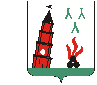 АДМИНИСТРАЦИЯ НЕВЬЯНСКОГО ГОРОДСКОГО ОКРУГАПОСТАНОВЛЕНИЕот                                                                                                                                       №          - пг. НевьянскО внесении изменений в постановление администрации Невьянского городского округа от 19.11.2014 № 2867-п «Об утверждении положения о комиссии по обеспечению контроля за соблюдением чистоты, санитарного состояния и благоустройства территории Невьянского городского округа»В целях обеспечения эффективной деятельности Комиссии по обеспечению контроля за соблюдением чистоты, санитарного состояния и благоустройства территории Невьянского городского округа, в связи с кадровыми перестановками, в соответствии со статьями 31, 46 Устава Невьянского городского округаПОСТАНОВЛЯЕТ:1. Внести изменения в постановление администрации Невьянского городского округа от 19.11.2014 № 2867-п «Об утверждении положения о комиссии по обеспечению контроля за соблюдением чистоты, санитарного состояния и благоустройства территории Невьянского городского округа» изложив приложение №2 в новой редакции (прилагается).2. На период временного отсутствия членов комиссии (командировка, отпуск, временная нетрудоспособность и т.д.) предусмотреть следующие замещения:1) вместо председателя комиссии Делидова С.Л. – Беляков И.В., заместитель главы администрации Невьянского городского округа по энергетике, транспорту, связи и жилищно-коммунальному хозяйству;2) вместо заместителя председателя комиссии Белякова И.В. – Сурков А.В., заместитель главы администрации Невьянского городского округа по вопросам реализации инвестиционных проектов, строительства, архитектуры и управления муниципальным имуществом;3) вместо секретаря комиссии Храмковой О.В. – по указанию председателя комиссии из состава членов комиссии.3. Контроль за исполнением настоящего постановления оставляю за собой.И.о. главы Невьянского городского округа                                                                                           С.Л. ДелидовПриложение к постановлению администрации Невьянского городского округаот ___________ № __________«Приложение № 2к постановлению администрацииНевьянского городского округаот 19.11.2014 № 2867-пСостав комиссииСОГЛАСОВАНИЕ Постановления администрации Невьянского городского округаО внесении изменений в постановление администрации Невьянского городского округа от 19.11.2014 № 2867-п «Об утверждении положения о комиссии по обеспечению контроля за соблюдением чистоты, санитарного состояния и благоустройства территории Невьянского городского округа»Постановление разослать: Д-2, Управление делами -1, МБУ «УХ НГО» -1, ГКХ – 1.Исполнитель: инженер-эколог МБУ «УХ НГО» Храмкова Ольга Викторовна,                        телефон: 34356 420-31                        02.07.2019Ф.И.О.Занимаемая должностьДелидов С.Л.Заместитель главы администрации Невьянского городского округа по социальным вопросам, председатель комиссии. Беляков И.В.Заместитель главы администрации Невьянского городского округа по энергетике, транспорту, связи и жилищно-коммунальному хозяйству, заместитель председателя комиссииСтародубов В.В.специалист первой категории юридического отдела администрации Невьянского городского округа, заместитель председателя комиссииХрамкова О.В.инженер-эколог Муниципального бюджетного учреждения «Управление хозяйством Невьянского городского округа», секретарь комиссииЗамятина Л.Я.председатель Думы Невьянского городского округа (по согласованию)Середкина Л.М.председатель комитета по управлению муниципальным имуществом администрации Невьянского городского округаЭдильгериева Е.В.заведующий отделом архитектуры администрации Невьянского городского округа Павликов В.Ю.Заведующий отделом городского и коммунального хозяйства администрации Невьянского городского округаМамонова Е.О.Специалист отдела экономики, торговли и бытового обслуживания администрации Невьянского городского округаХохлов И.А. Директор Муниципального бюджетного учреждения «Управление хозяйством Невьянского городского округа»Головнева Н.В.Начальник управления образования Невьянского городского округа (по согласованию)Ведерникова Л.Б.директор Муниципального казенного учреждения «Управление культуры Невьянского городского округа» (по согласованию)Беляева С.Г.Директор ООО «Гарантия» (по согласованию)Леванова Н.Л.представитель Территориального отдела Управления Роспотребнадзора по Свердловской области в городе Нижний Тагил, пригородном, Верхнесалдинском районах, городе Нижняя Салда, городе Кировград и Невьянском районе (Нижнетагильский отдел Управления Роспотребнадзора по Свердловской области) (по согласованию)          ДолжностьИнициалы и  фамилия  Сроки и результаты согласованияСроки и результаты согласования          ДолжностьИнициалы и  фамилия         Дата  Замечания, подписьУправляющий делами администрацииТ.М. Петухова Заместитель главы администрации Невьянского городского округаА.В. Сурков и.о. заведующего юридическим отделомМ.Э. ЖдановаНаправлен в Невьянскую городскую прокуратуруНаправлен в Невьянскую городскую прокуратуру(подпись исполнителя)Направлен независимым экспертам:1.2.3.4.Направлен независимым экспертам:1.2.3.4.(подпись исполнителя)Проект размещён на официальном сайте Невьянского городского округаПроект размещён на официальном сайте Невьянского городского округа(подпись ответственного за размещение на сайте)Является муниципальным нормативным правовым актом Невьянского городского округаЯвляется муниципальным нормативным правовым актом Невьянского городского округа                                              (место для штампа)                                              (место для штампа)Заключение председателя счетной комиссииЗаключение председателя счетной комиссииОценка регулирующего воздействия: __________________Оценка регулирующего воздействия: __________________(подпись исполнителя)Заключение: Отдел экономики, торговли и бытового обслуживания администрации Невьянского городского округаЗаключение: Отдел экономики, торговли и бытового обслуживания администрации Невьянского городского округа